QATAR PETROLEUM DISTRICT PROJECT                                CLIENT:-BOUYGUES BATIMENT INTERNATIONAL(BBI)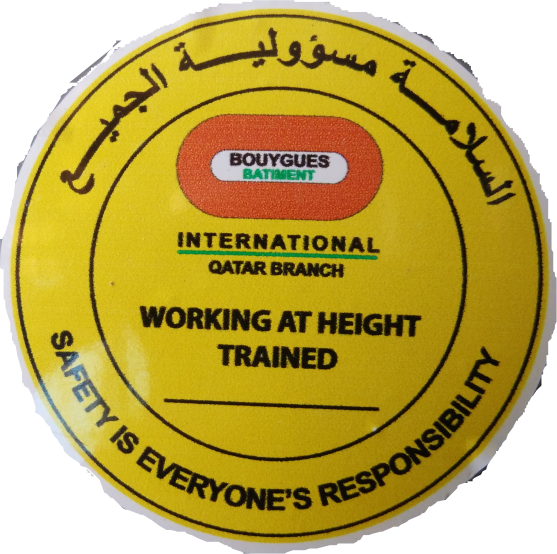 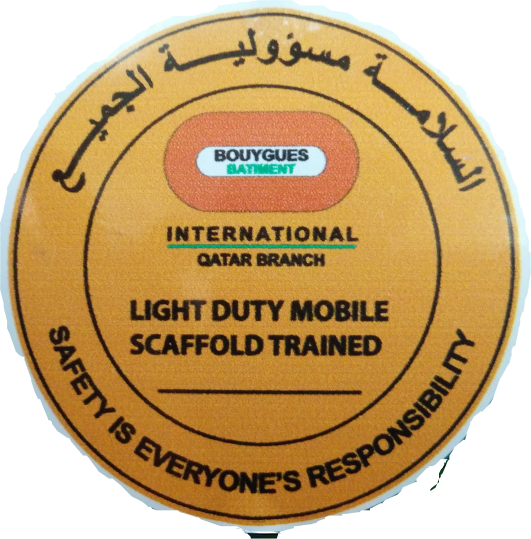 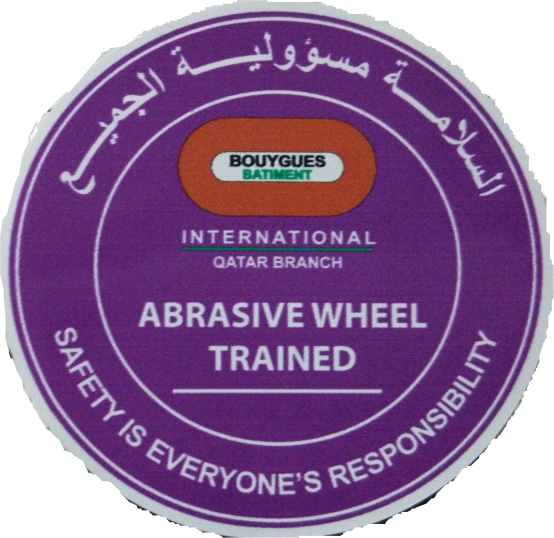 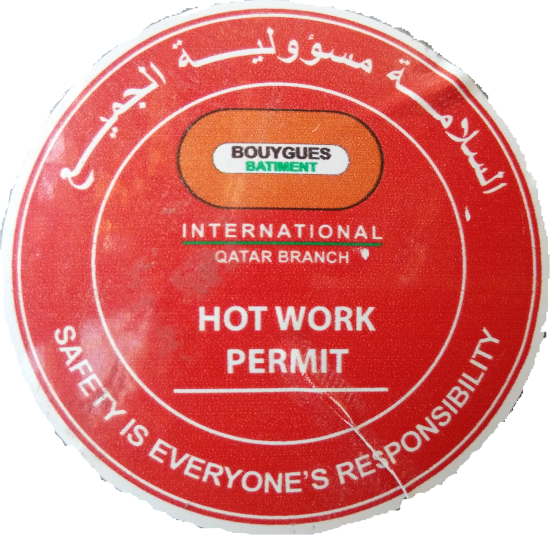 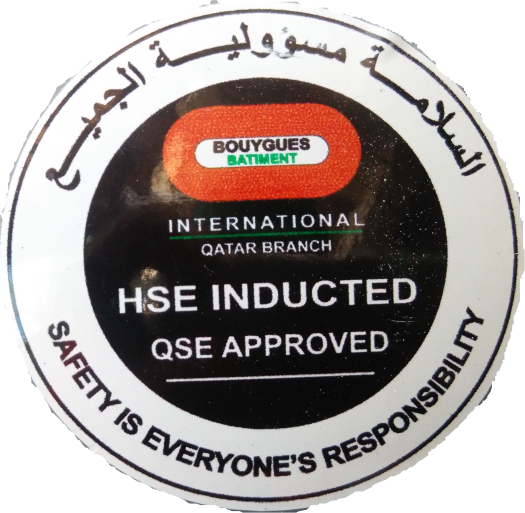 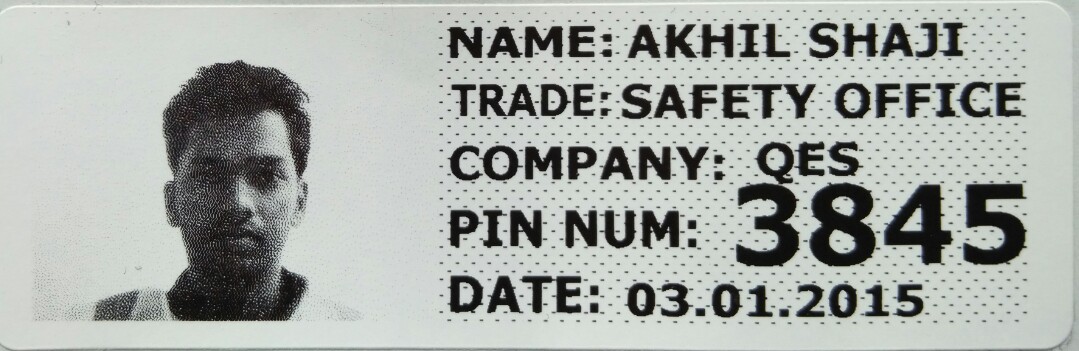 